Dear Students, I hope you are all doing well! I miss seeing every single one of you SO much (Do you know how many history jokes and memes I have built up with no one to show them to?!)  So many of you have made me laugh and smile with various emails, memes, and check-ins over the last few weeks, and I appreciate it so much! Getting messages from you all is the highlight of my day.  The announcement that schools were to be closed for the rest of the school year hit me really hard. The thought of not getting to see you all in person everyday made me so sad! BUT, just because schools have been closed does not mean that I don’t care anymore- it is just the opposite! We are going to continue doing our History thang and learning as much as we can in the limited time we have. In the weekly calendar, you will find required content- which includes taking notes via PowerPoint. If you would like, I have also included a PowerPoint that I have voice recorded over (if you miss my loud voice). You just have to access it via Microsoft Teams!I just want you all to know that I understand how difficult these times are. Everything is so unknown and foreign. With that in mind, the content that we will be covering moving forward will be very paired down and condensed- all of it important though!! Your mental health and wellbeing is what comes first, and I want to support you all in any way that I can. I encourage you all to reach out to me with any questions, comments, or concerns you may have at any time during this online learning process. I am here for you and always will be!Thank you for being such awesome students. We will get through this together and have fun at the same time (in a weird Ms. Bassett way)!Sincerely, 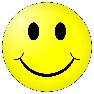 Ms. Bassett, Ms. B, Ms. Bassétt, or whatever else you call me 